Отдел «Центр интеллектуального и творческого развития «Новое поколение»Дополнительная общеобразовательная общеразвивающая 
программа художественной направленности«Волшебный мир театра»Студия развития «Дошкольник плюс»Возраст детей 4-7 летСрок реализации 3 годаАвтор-составитель: 
Нидоева Раъногул Хусниддиновна, педагог дополнительного образованияг. Оренбург, 2016СодержаниеРАЗДЕЛ 1. КОМПЛЕКС ОСНОВНЫХ ХАРАКТЕРИСТИК 
ПРОГРАММЫ1.1 Пояснительная запискаТеатр – один из самых доступных видов искусства для детей, помогающий решить многие актуальные проблемы педагогики и психологии связанные с художественным образованием и воспитанием, формированием эстетического вкуса, нравственным воспитанием, развитием коммуникативных качеств личности, воспитанием воли, развитием памяти, воображения, фантазии, речи, созданию положительного настроения, решением конфликтных ситуаций через игру.Дополнительная общеобразовательная общеразвивающая программа «Волшебный мир театра»ориентирована на один из видов детского творчества – театрализовано-игровую деятельность, составлена с учетом развития детей дошкольного возраста, их возрастных и индивидуальных особенностей.Самый короткий путь эмоционального раскрепощения ребенка, снятия зажатости, обучения чувствованию и художественному воображению – это путь через игру, фантазирование, сочинительство. Анализ отечественной и зарубежной литературы позволил установить, что театрализованная деятельность способствует эмоциональному раскрепощению ребёнка, а самовыражение посредством искусства – существенный компонент творчества, способ эмоциональной разрядки.Ориентируясь на вышесказанное, можно отметить высокую степень значимости театрально-игровой деятельности для развития творческих способностей ребенка.Направленность программы Программа имеет художественную направленность, обеспечивает социально-личностное, познавательно-речевое и художественно-эстетическое развитие детей в возрасте от 4 до 6 лет с учетом их возрастных и индивидуальных особенностей, ориентирована на раскрытие духовного и творческого потенциала ребенка, поддержание интереса к познанию, развитие его коммуникативных способностей, психических процессов, проявление личностных качеств, понимание внутреннего мира посредством театрализовано-игровой деятельности.Реализация данной программы осуществляется посредством интеграции различных видов театрально игровой деятельности: музыки, танца, живописи, риторики, актерского мастерства, игры.Программа соответствует специфике дополнительного образования детей и способствует:стимулированию творческой деятельности обучающихся;развитию творческих способностей личности.Дополнительная общеобразовательная общеразвивающая программа «Волшебный мир театра» реализуется на стартовом уровне сложности.Актуальность дополнительной общеобразовательной общеразвивающей программы «Волшебный мир театра» определена следующими факторами:отвечает идее Федерального закона «Об образовании в Российской Федерации» от 29.12.2012 N 273-ФЗ (в редакции от 26.07.2019) в решении задач развития творческого потенциала личности,обеспечивая формирование у обучающихся творческой индивидуальности;разрабатывалась с учетом положений санитарно-эпидемиологи-ческие требований к устройству, содержанию и организации режима работы образовательных организаций дополнительного образования детей  СанПиН 2.4.4.3172-14;проектировалась с учетом методических рекомендаций по проектированию дополнительных общеразвивающих программ обозначенных в письме министерства образования и науки РФ № 09-3242 от 18 ноября 2015 года;учитывает специфику национально-культурных, демографических, климатических условий Оренбургского региона, обеспечивая реализацию регионального компонента;проектировалась с учетом направленности на социально-культурное развитие ребенка.Дополнительная общеобразовательная общеразвивающая программа «Волшебный мир театра» отвечает запросам детей и их родителей, а так же позволяет всем желающим  получить  ознакомительные и базовые навыки в области театрально игровой деятельности, развивать мотивацию ребенка к познанию и творчеству,  научиться предвидеть конечный результат своей деятельности.Занятия по данной программе дают возможность каждому обучающемуся реально открывать для себя волшебный мир  театра, игры, проявлять и реализовывать свои творческие способности, удовлетворяют их тягу к знаниям, к художественному творчеству, осваивать и развивать социальные навыки (адаптации, общения со сверстниками, преодоление стресса и др.)Дополнительная общеобразовательная общеразвивающая программа «Волшебный мир театра» ориентирована на всестороннее развитие личности, в т. ч. для социально-коммуникативного развития дошкольников. Различные формы и методы используемые в программе позволяют стимулировать способность детей к образному и свободному восприятию окружающего мира (людей, культурных ценностей, природы), которое, развиваясь параллельно с традиционным рациональным восприятием, расширяет и обогащает его. Ребенок учится уважать чужое мнение, быть терпимым к различным точкам зрения, учится преобразовывать мир, задействуя фантазию, воображение, общение с окружающими людьми. Для организации театрально-игровой деятельности в группе созданы необходимые условия: оборудована зона театрализованной деятельности, в которой находятся различные виды театра, ширмочки, реквизиты, костюмы, шапочки и др. Все это доступно для детей и мобильно.Новизна программы состоит в том, что данный материал способствует развитию в ребенке творческих задатков, стимулирует развитие психических процессов, совершенствует телесную пластичность, формирует творческую активность. Программа позволяет ученикам с раннего возраста не только познакомиться с основами театрально-игровой деятельности, но и реализовать свои творческие способности при организации и проведении разнообразных массовых мероприятий. Включение ребят на занятиях в совместную деятельность, развитие творчества и игру помогает познать себя и других, мотивирует учеников на развитие своих творческих способностей с раннего возраста. Программа написана с учетом нормативных документов и учетом социального заказа родителей, соответствует потребности времени, что и говорит о ее актуальности. Занятия по данной программе дают возможность каждому обучающемуся реально открывать для себя волшебный мир декоративно – прикладного искусства, проявлять и реализовывать свои творческие способности, удовлетворяют их тягу к знаниям, к художественному творчеству. Отличительные особенности программыВ дошкольной педагогике и дополнительном образовании  много программ по  театрально игровой деятельности  художественной направленности  игровой деятельности детей:При разработке программы «Волшебный мир театра» были проанализированы программы: (Абязова С.А. «Балаганчик», Якименко Ж.П. «Пьеро»).  Отличительная особенность программы «Волшебный мир театра» определяются соединением двух видов деятельности театральной и игровой. Театральная и игровая деятельность тесно переплетаются, взаимодополняют друг друга, а такжев направленности программы (в соответствии с требованиями федеральных государственных образовательных стандартов (ФГОС) второго поколения) на достижение личностных, метапредметных и предметных результатов освоения курса, в опоре на использование форм и методов обучения, предполагающих активную социальную позицию деятельности обучающихся в использовании ценностных ориентиров и воспитательных результатов, определенных в Концепции духовно – нравственного развития и воспитания личности гражданина России. в преемственности дошкольного и школьного образования.Дополнительная образовательная программа «Волшебный мир театра» разработана с учетом опыта работы педагога и возраста учеников.Отличительными особенностями программы «Волшебный мир театра» являются:Программа имеет модульную структуру и состоит из  модулей, взаимосвязанных между собой:модуль – актерское мастерствомодуль - играмодуль – театрПрограмма» «Волшебный мир театра» отличается от вышеперечисленных программ по следующим аспектам:Целевой аспектИнтеграция всех видов театрально игровой  деятельности (игра, музыка, танцы, актерское мастерство).Содержательный аспектИспользование методов обучения в театрально игровой деятельности дошкольников, специфика которых заключается во взаимосвязи дидактических, развивающих игр и разнообразных актерских и игровых техниках, в том числе театр – экспромт, танцы по-показу, минисценки, этюды, флешмобы.Адресат программыОбразовательная программа «Волшебный мир театра» рассчитана на детей в возрасте от 4 до 7 лет, проявляющих интерес к театрально-игровой деятельности.Объем и сроки усвоения программыПрограмма рассчитана на 4 года обучения общее количество часов 108 часов в год.Обучение проходит по трем ступеням:Ступень «Любознательные Пилигримы» (1год) -4 летки (72 часа в год);Ступень «Ответственные Исполнители» (2 год) – 5 летки (72 часа в год);Ступень «Юные мудрецы» (3 год) – 6 летки (72 часа в год)Ступень «Замечательные  Артисты» (4 год) - 7 летки (72 час в год).Всего - 288 часов в год.Программа условно разделена на 2 ступени, где выделены два возрастных этапа: младший -4-5 лет и старший 6-7лет. 1 ступень соответствует ознакомительному уровню сложности,2 ступень соответствует базовому уровню сложности.Программа состоит из 2 уровней усвоения:1ступень (ознакомительный уровень 1 и  2 год обучения)возраст 4-5 лет:дети усваивают основы актерского мастерства, сценической грамотности, знаний различных игровых форм. Учатся держаться правильно на сцене, снятию зажимов, стеснения, развивают правильное, свободное звукоизвлечение, формируются навыки адаптации, общения со сверстниками и взрослыми.2 ступень (базовый уровень – 3 год обучения)возраст 6-7 лет: у детей формируется целостная картина мира средствами театрально игровой деятельности, участие в конкурсах разного уровня, умения работать самостоятельно и с партнером на сцене, свободно владеть голосом, формируются навыки поведения в обществе, индивидуализации личности ребенка.Формы обученияОсновная форма проведения занятия – очная. Допускается реализация программы или ее части с применением электронного обучения, дистанционных образовательных технологий или при их сочетании.Образовательный процесс предлагает следующие формы обучения: - занятия в группах – занятия с коллективом из 10 человек;- занятия в микрогруппах – занятия с коллективом из 7 человек;- индивидуальные занятия – занятия по индивидуальному плану.Микрогрупповая форма занятий способствует формированию чувства товарищества, дружбы, коллективизма, социализации в обществе. Обучение учеников в микрогруппе обусловлено санитарно-эпидемиологическими нормами, в соответствии с которыми на одного ученика отводится 2,0 м2. После занятий перерыв длительностью не менее 5-10 минут для отдыха детей и проветривания помещения.Индивидуальная форма занятий обусловлена спецификой театральной деятельности, способствующая формированию более глубоко и качественного изучения литературного и музыкального материала.Формы занятий:  Обучающая игра (дидактическая игра) Развивающая игра (направленная на развитие способностей и умений обучающихся). Учебное занятие – (игровые упражнения, театральные игры, работа над выразительностью речи при чтении стихов, инсценировки сказок,  форма организации учебного процесса направлена наформирования и развитие определенных знаний и умений). Беседы, объяснения, рассказы. Практические работы, концерты, игровые программы. Акции, галереи.Отбор и включенность игровых методов в ту или иную форму организации театрально игровой деятельности детей - заочное путешествие, беседа, иллюстрации, наблюдение, игра (используются различные виды игр: эмоционально-сенсорные, интеллектуальные, креативные, подвижные) обусловлены реальным уровнем развития внутреннего мира ребенка, личностными интересами групп детей, объединяющихся в творческую деятельность. Дополнительно к основной  форме – занятию используются: - экскурсии в музеи и театры города, что дают возможность удовлетворить культурные потребности детей, развить этические формы поведения в соответствующих учреждениях;- участие в  конкурсах различного уровня  позволяют каждому ребенку оценивать уровень своих работ в сравнении с работами других детей и педагогов.Также используется актерские тренинги и специальный цикл упражнений, нужных для общего   развития дошкольников.Помимо занятий проводятся праздники, в которых ученики принимают непосредственное участие в качестве  театрализованных героев, чтецов, а так же героев инсценировок и мини-постановок.Программа является вариативной. Могут вноситься изменения в содержания тем, дополнять практические занятия новыми приемами практического исполнения.Особенности организации образовательного процессаОсобенностью образовательного процесса в творческом объединении является сочетание в ходе каждого занятия практической деятельности с деятельностью коммуникативного характера, направленной на формирование нравственно – эстетических норм межличностных взаимоотношений, навыков поведения в коллективе, расширение мировоззрения, раскрытие духовно – нравственного потенциала личности.Овладение обучающимися предпосылок универсальных учебных действий и социализации через театрально игровую  деятельность создаёт возможность самостоятельного успешного усвоения новых знаний, умений и компетентности, включая организацию усвоения, т.е. умения учиться. При освоении данной программы у учеников формируется художественная и духовная культура, развивается творческая активность. Интеграция разных видов деятельности (например, игровой,  актерской, музыкальной, танцевальной) дают хороший результат для освоения материала, его закрепления, развития представлений об  окружающем мире, мире театра и игры.Обучение учащихся проходит в студии развития, занятий в  микрогруппах одного возраста, являющиеся основным составом объединения. Состав группы постоянный.Режим занятий, периодичность и продолжительность занятий1 год обучения – 2  раза в неделю по одному часу, академический час – 30 минут;2 год обучения – 2 раз в неделю по 1 часу 3 год обучения  – 2 раза в неделю по 1 часуЗанятия проводятся в микрогруппах с учетом перерыва и режима проветривания. Формы и режим занятий по программе предусматривают наглядное оснащение темы с использованием дидактического материала. Для поддержания интереса применяется смена форм деятельности.1.2 Цель и задачи программыЦель программы: развитие творческого потенциала обучающихся дошкольного возраста посредством  театрально-игровой деятельности.Задачи в области обучения:Сформировать у учеников знания:в области истории театра (кукольный, драматический, музыкальный, детский, театр моды и др.), сформировать представления детей о театре, его истории, устройстве, театральных профессиях, костюмах, атрибутах, театральной терминологии, театрах города Оренбурга.в области театрально-игровой деятельности;гримировального искусства;образцов устного народного творчества и литературных произведений разных жанров в соответствии с возрастом.Сформировать умения и навыки:в области сценической речи;сценического образа;создание элементарных декораций, театрального костюма, гримаЗадачи в области развития:Развивать:у детей психологические процессы: воображение, связанную речь, фантазию, произвольную память, сценическое внимание,творческое мышление,чувство видения пространства сцены, умение «читать» характеры персонажей сказок, детских пьес,творческую активность детей, участвующих в театрализовано-игровой деятельностиЗадачи в области воспитания:Воспитать:творческие (эмоционально-волевые) качества,умения согласованного действия для достижения наилучшего результата,инициативность и выдержку,коммуникативные способности (понимание языка искусства, выражение собственного эмоционального состояния через использование невербальных средств общения и умение выступать публично.1.3 Содержание программыУчебный план1 год обучения2 год обучения3 год обученияСодержание учебно-тематического планаВводное занятие - «Волшебный мир театра» - 3 часаТеория.  Знакомство с театрально-игровой деятельностью. История становления театрального искусства: народные обряды, искусство скоморохов, школьный театр, крепостной театр, театр Петрушки, русские публичные театры, современный театр. Виды театра: драматический, музыкальный, сатирический, кукольный и т.д., театральные профессии.Практика. Игры на знакомство. Составление словаря театральной терминологии и театральных профессий.Форма контроля. Педагогический мониторинг.Тема. Давайте поиграем – 1 часПрактика. Пальчиковые игры, игры на вниманиеТема. Азбука эмоций – 2 часа.Теория. Значение воображения и фантазии в творчестве ребенка. Способность воспроизводить в мысленных представлениях данные опыта, т.е. то, что пережито. Создание нового невидимого.Практика. Игры на творческое воображение «Я – кленовый листочек», Развитие мимики, жестов, поз «Свет мой, зеркальце, скажи».Тема. Учимся говорить по – разному – 2 часаТеория. Виды общения. Общение как внутреннее и внешнее взаимодействие партнеров.Практика. Скороговорки, упражнение на дыхание, пальчиковая, артикуляционная гимнастика.Тема. В гости к сказке – 1 час.Теория. Народные истоки театрального искусства (обряды, сказки, игры, празднества). Показ репродукций сказок. Книжек со сказками.Практика. Беседа в картинках и книжкахТема. Игры в лесу – 1 час.Теория. Знакомство с элементарными закономерностями логики действий, бессловесные элементы действий и их значение.Практика. Театральный этюд «Природа создала репейник, чтобы он приставал».Тема. Поговорим жестами и мимикой. -1 час.Теория. Дать понятие мимики и жеста. Пантомимика. Для чего нужна? Работа в теории пантомимы. Кто такие лицедеи?Практика. Комплекс упражнений на «снятие» зажима. Комплекс пантомимических упражнений. Просмотр видеофильма с участием Ч.Чаплина «Огни большого города»Тема. Совершенствование пантомимических навыковТеория. внимание к размещению тела в сценическом пространстве.Практика. Отработка пантомимических навыков, через  русско – народную потешку «Здорово, кума…».Тема. Лесные сказки.Теория. Развитие представлений о многообразии сказочных жанров через иллюстративный материал.Практика. Беседа, анализ картинок.Тема. Мы играем и поем, очень весело живемТеория. Разнообразие театрально-игровой деятельности. Практика. Творческая игра «Подскажи словечко», игра «поющие руки»Тема. «Танцевальное творчество» Зрителем быть хорошо, а артистом лучше!Теория.  Дать понятия «танцы», творчество. Практика. Анализ презентации фотографий в образах. Танцы по показу.Тема. Играем в спектакльТеория. Формировать умение передавать при помощи речи и движенияосновных эмоций и чувств человека.Практика. Разыгрывание по ролям мини сценки «Мыши» (И. Демьянов)Тема. Такое разное настроениеТеория. Возможность звучащим голосом «рисовать» ту или иную картину. Связь рисуемой картины с жанром литературного произведения. Произвольная и непроизвольная память. Условия и приемы для лучшего запоминания текста.Практика. Разыгрывание но ролям стихотворения «Кто как считает?» М. КаримТема. Зимняя сказкаТеория. Художественное чтение, как часть исполнительского искусства. Анатомия, физиология и гигиена речевого аппарата. Основы сценической «лепки» фразы (логики речи). Понятие о фразе.Практика. Инсценировка сказки «Заюшкина избушка»Тема. Дружные ребятаТеория.  Формирование навыков коллективной работы. Подвижности, активности.Практика. Подвижные игрыТема. Любимые сказкиТеория. Развитие представлений о многообразии сказочных жанров через игруПрактика. Игра  - «Угадай-ка»Тема. Театральная азбукаТеория. Повторение изученных театральных терминов;«Театральный словарь».Практика. Творческая игра – угадай-каТема. Показываем сказкиТеория.  Работа актера над собой почти по Станиславскому.Практика Театр – экспромт. Упражнения по овладению устойчивым вниманием,выработка четкой реакции. Комплекс упражнений на развитиенаблюдательности.Тема. В нашем театре снова спектакльТеория. Чтение и разбор сказки «Колобок»Практика. Чтение по ролям; совмещение речи и движения; этюдный метод работы; Я – моя роль. Работа над дикцией. Работа над пластикой героев. Инсценировка сказки «Колобок». Тема. «Культура и техника речи»Теория. Понятие – дикция; особенности исполнения;Практика Разыгрывание диалогов. Мини-сценка по ролям «Приятная встреча»(Б. Заходер)Тема. Любимые персонажи мультфильмовТеория. Пополнение запасов эмоциональной памятиПрактика. Игра «Не растеряйся». Беседа, игра «Угадай-ка»Тема. Драматизируем сказкуТеория.  Познакомить ребят с понятием драматизация. Театральный словарь.Практика. Разыгрываем сказку «солнышко и тучка»Тема. Приходите в гости к намТеория.  Развитие коммуникативных навыков игрового общения.Практика. Игровая программаТема. Театральная азбукаТеория. Значение слов: театр, кино, актер, режиссер, чтец, жанр, сценарий, мизансцена и т.д. Театральный словарь.Практика. Игра угадай-ка, анализ работТема. Веселые игры в стране «Театралии»Теория.  Знакомство с разнообразием театрализованных игр.Практика. Театрализованные игрыТема. Сочиняем историиТеория.  Совершенствовать фантазию и воображение как часть исполнительского искусства.Практика. Творческая игра «Подскажи словечко»Тема. Инсценируем стихотворенияТеория.  Дать понятие инсценировка. Речевой этикет, его роль в человеческом общении. Диалог. Монолог.Практика. Игра «Мы - поэты»Тема. Разыгрывание этюдов и диалогов из сказокТеория. Дать понятие этюд. Слова из театрального словаря: драма, конфликт, завязка, кульминация, темпоритмПрактика. Сказки «Репка», «Колобок»Тема. «Импровизация на детских музыкальных инструментах»Мы стали артистамиТеория.  Дать понятие музыкальная импровизация в театре и игре.Практика. Игра «Солнышко и тучка», игра на музыкальных инструментахТема. Чему мы научились         Практика. Беседа, анализ работыСодержание учебно-тематического планаIII года обученияТема. «Основы кукольного театра»Педагогический мониторингТеория. Информация о разнообразии кукол, особенностях актерской игры. Знакомство с правилами поведения и техникой безопасностиПрактика. Анкетирование.  Техника владения перчаточной куклой. Гимнастика  рук. Тема. Что такое театрТеория. Посещение кукольного театраПрактика. Игра-беседаТема. Кто выдумал театр?Теория.  Закрепление знаний, расширение кругозора. Театральный словарь (театр, репертуар, репетиция, реквизит, режиссер)Практика Дидактическая игра «Наш друг театр»Тема. «Азбука театра»Теория. История театра «Петрушка» в России. Роль кукловода. Правила техники безопасности. Отработка навыков техники движений куклы на руке. Практика Дидактическая игра «Уроки театральной азбуки»Тема. Образы животных в сказкахТеория. Показ репродукций картин сказок где есть герои животные. Пластика, жесты, характер.Практика. Игра «Угадай-ка»Тема. Кукольный театрТеория. Сцена. Движение игрушек за ширмой. Элементы сцены. Реквизит. Ширма и ее значение в театре кукол. Ознакомление с принципами управления движениями куклы (движение головы, рук куклы)Практика. Установка ширмы. Первые навыки кукловождения. Упражнения с куклой. Разнообразие движений различных частей куклы. Дидактические игры «Репка», «Колобок»Тема. Развитие творческих способностей детей средством театрального искусстваТеория. Световое и цветовое оформление. Роль декораций в кукольном театре. Световое оформление кукольного театра. Размер рисунков для оформления небольших сценок и спектакля. Цвет оформления.Практика Оформление различных сценок элементами декораций в зависимости от темы. Выбор звуковых и световых вариантов оформления. Тема. Составляем рассказы по картинеТеория. Упражнения на воображение, создание образа, развитие пластики, речи. Репетиционные занятияПрактика. Дидактическая играТема. Развиваем эмоцииТеория. Совершенствовать умение детей передавать знакомые эмоциональные состояния, используя игры-импровизации.Практика Работа с карточками, анализ работыТема. Веселые сочинялкиТеория. Закрепление полученных знаний, умений навыков Практика Игровой батл потешкиТема. Техника речиТеория.  Понятия «Дикция», «Четкое произношение».Практика Скороговорки, артикуляционная гимнастикаТема. Давайте поиграемТеория. Формировать у детей интерес к театрально-игровой деятельности через знакомство и разнообразие подвижных игр.Практика. Подвижные игрыТема. «Мы артисты»Теория. Изготовление кукол, декораций для настольного театра.Практика. Репетиции и показ кукольного театра младшему составу.Тема. Играем в кукольный театрТеория. Особенности работы кукловода. Упражнения с куклой. Отработка навыков движения куклы по передней створке ширмы, движения куклы в глубине ширмы. Соединение словесного действия (устный текст) с физическим действием персонажаПрактика Постановочная работа с пальчиковыми кукламиТема. Развлечение «В стране сказок»Теория. Подготовка костюмов, реквизита, музыкального и сценического оформленияПрактика. Игровая программаТема. «Что такое этюд»Теория. Научить ребят видеть невидимое в окружающем нас мире.  Практика Беседа-диалогТема. Знакомство с театром ложекТеория. Развивать творческие способности детей, способствовать развитию детской фантазии и воображения; развивать мелкую моторику рук через мастер класс по изготовлению персонажей из ложек.Практика Практическая работа с ложками, анализ работыТема. Сочиняем этюдыТеория.  Закрепить пластические навыки полученные раннее. Театральный словарь.Практика. Самостоятельная работа на заданную темуТема. Урок театральной азбукиТеория.  Музыкальный  театр. Профессии музыкального театраПрактика. Игра «Угадай-ка!, анализ работТема. Знакомство с новым кукольным театромПрактика Посещение театра кукол, закулисьеТема. Готовимся к спектаклюТеория.  Изготовлением элементов костюма, реквизита, оформления.Практика. Репетиционные занятияТема. Учимся строить диалогТеория.  Самостоятельная работа над диалогом в паре, в коллективе.Практика. Дидактическая игра «Добавь слово»Тема. Развиваем пластикуТеория. Важность пластичности актера.Практика. Пластические этюды на заданную тему, игровые упражненияТема. Конкурс «Лучшая сказка»Теория. Проявление актерских навыков, раскрепощение на сцене.Практика. Театр экспромтТема. Сказочные персонажиТеория. Отличительные особенности сказочных персонажей, костюм, образ. Значение персонажей и их характер.Практика. Презентационная работа, анализ работТема. Театральная играТеория. Закрепление навыков актерского мастерства.Практика. Просмотр видеоматериалов, игровые упражненияТема. Готовимся к спектаклюТеория. Самостоятельная практическая работа.Практика. Репетиционные занятия, изготовление реквизита, костюмов своими рукамиТема. Мастерская актераТеория.  Понятие грим. Способы нанесения грима. Гигиена лица и рук.Практика. Мастер-классы по аквагриму, тренингиТема. «Самостоятельная театральная деятельность»Теория.  Работа с голосом, с реквизитом, в заданном пространстве.Практика. РепетицииТема. «И взвившись, занавес шумит»Теория.  Настрой на успех. Важность коллективного исполнения.Практика. Генеральный показ спектакляТема. Идем со сказкой к малышамТеория.  Правдивость в исполнении. Взаимовыручка в коллективном творчестве.Практика. ПремьераТема. Чему мы научилисьТеория. Закрепление полученных знаний и умений театрально-игровой деятельности.Практика. Отчетный концерт для родителейТема. Готовим	малышам	подарокТеория.  Особенности и простота исполнения кукол для настольного театра.Практика. Мастер-класс по настольному театруТема. Педагогический мониторинг.Теория.  Подведение итогов работы.Практика. Анкетирование.1. «Театрально-игровая деятельность»-готовность к творчеству;-развитие психических процессов;-согласование своих действий с партнерами;-совершенствование навыков действия с воображаемыми предметами; -инсценирование хорошо знакомых сказок;-коммуникабельность, умение общаться со взрослыми и сверстниками;-импровизирование с нафантазированными обстоятельствами, с предметами.2. «Танцевальное творчество»-умение передавать настроение музыки танцевальными движениями; владение своим телом;- умение двигаться в разных темпах;-создание танцевальных образов персонажей пластикой своего тела;-чувство ритма, быстрота реакции, координация движений; -умение создавать образы с помощью жеста и мимики.3. «Импровизация на детских музыкальных инструментах»-использование ударно-шумовых инструментов;- импровизация простых мелодий;-умение воспроизводить различные ритмы;-сопровождение импровизированной музыкой кукольных спектаклей.4. «Культура и техника речи»-умение пользоваться речевым дыханием, силой голоса, интонацией; -умение строить диалог;-четкая грамотная речь;-коллективное сочинение сказок.5. «Основы кукольного театра»-желание участвовать в кукольных театрах; -самостоятельность в передаче образа;-устойчивый интерес к кукольному театру.6. «Основы театральной культуры»-знание правил поведения в театре;-знакомство с основами театральной культуры.7. «Основные принципы драматизации»-поиск выразительных средств для передачи характерных особенностей персонажа; -сотворчество педагога и ученика, проявление инициативы и самостоятельности ребенка в создании образов различных персонажей.8. «Самостоятельная театральная деятельность»-самостоятельное сочинение и разыгрывание небольших сказок;-творческая самостоятельность в подборе атрибутов для игры и распределение ролей; -использование различных видов кукольных театров в творческих играх.1.4 Планируемые результатыСоциально-коммуникативное развитие:получит опыт позитивных установок в различных видах театрально-игровой и коллективной творческой деятельности;получит опыт общения со взрослыми и сверстниками;усвоит основы безопасного поведения в быту, социуме;научится сопереживать героям сказок, эмоционально реагируя на поступки действующих лиц.Речевое развитие:пополнит словарный запас, будет уметь произносить одну и ту же фразу или скороговорку с разными интонациями;разовьёт связную, грамматически правильную диалогическую и монологическую речь;будет уметь четко интонационно произносить диалоги и монологи;будет уметь придавать голосу лирические интонации.Познавательное развитие:будет уметь различать положительных и отрицательных героев сказок;будет уметь различать разные темпы и музыкальные ритмы;будет уметь создавать самостоятельно заданный образ;будет знать и называть основные правила поведения актера на сцене;будет понимать эмоциональное состояние другого человека и адекватно выражать свое;будет уметь вживаться в создаваемый образ, постоянно совершенствуя его, находя наиболее выразительные средства для воплощения, используя мимику, жесты, движения.РАЗДЕЛ 2. КОМПЛЕКС ОРГАНИЗАЦИОННО-ПЕДАГОГИЧЕСКИХ УСЛОВИЙ2.1 Календарный учебный графикI  года обученияКалендарный учебный графикII года обученияКалендарный учебный графикIII года обучения2.2 Условия реализации программыМатериально-техническое обеспечение программы:Оборудование:, видеоаппаратура, видеозаписи, музыкальный центр, аудиозаписи, демонстрационный стенд, сценическая площадка, ширма, элементы декораций, микрофоны, тумбы, стойки.Индивидуальные инструменты: ватман, картон, альбомы для рисования, кисти, краски, клей, ножницы, линейки,  специализированный  инвентарь для проведения игр и конкурсов.Перечень основных средств обучения.помещение для занятий, мебель – столы и стулья, соответствующие возрасту детей;телевизор;ноутбук;видеоматериалы (записи сказок, спектаклей на компакт-дисках);звуковая аппаратура, микрофоны, музыкальный центр;декорации;театральные костюмы;маски;мягкие игрушки;ширма;фотографии, картинки, иллюстрации;атрибуты к играм;художественная литература.        Информационное обеспечение:- специальная и профессиональная литература по педагогике и театрализованной деятельности дошкольников;- видеозаписи, аудиозаписи, мультимедийные учебные материалы;- методические альбомы по технике грима;- фотоальбомы, портфолио театра;- информационный стенд;Кадровое обеспечение:В реализации программы участвует	 педагог дополнительного образования.2.3 Формы аттестацииФормы отслеживания и фиксация  образовательных результатов:- диагностический материал  к программе (приложение 1,2,3) - метод наблюдения:- грамоты, дипломы, журнал посещаемости, материалы тестирования, - фото, отзывы родителей, - бланк фиксации результатов,-конкурсы по театрально игровому направлению (театральная маска, «Шелковый путь» и т.д.)Формы предъявления и демонстрации образовательных результатов: - конкурсы, открытое занятие, олимпиада, праздники, фестивали.-отчетные концерты, календарные и тематические праздники.- бланки фиксации результатов Формы подведения итогов реализации дополнительной образовательной программыПрограмма предполагает использование ряда форм подведения итогов образовательной программы: - участие в организации и проведении праздников- участие в постановках и миниатюрах- отчетный концерт в конце учебного годаРезультативность деятельности учеников хорошо видна в процессе участия детей в театрализованных представлениях, массовых мероприятиях и праздниках.2.4 Оценочные материалы При реализации программы «Волшебный мир театра» в рамках педагогической диагностики проводится оценка индивидуального развития детей. Результаты педагогической диагностики (мониторинга) могут использоваться исключительно для решения следующих образовательных задач:1) Для индивидуальной работы с детьми, для учеников, опережающих образовательную программу, для тех детей которые не усвоили программный материалТ. е. индивидуализации образования (в том числе поддержки ребёнка, построения его образовательной траектории или профессиональной коррекции особенностей его развития);2) оптимизации работы с группой детей.Первичная диагностика проводится в сентябре, промежуточная в январе и повторная в мае.Результаты вносятся в сводную таблицу. Результаты педагогической диагностики позволяют оптимизировать условия развития детей, определить индивидуальные образовательные траектории и, при необходимости, осуществлять их коррекцию.  С целью оценивания усвоения программы на протяжении учебного года с детьми проводятся беседы и анкетирование, ведется педагогическое наблюдение.2.5 Методическое обеспечениеОсобенности организации образовательного процессаДанная программа опирается на следующие основополагающие постулаты:Дети от природы наделены яркими способностями, надо лишь постараться, как можно раньше создать максимально благоприятные условия для их развития.Игра – наиболее естественный вид деятельности ребенка. Именно она дает возможность приобрести новые знания об окружающем мире, расширить кругозор малыша. Важнейшую роль в этом играет  театрализованная деятельность в творческом объединении. Она занимает особое место среди видов художественной деятельности дошкольников.Детство – это радость, игра, слияние с природой. Театр – волшебный мир, в котором ребенок радуется, играя. А в игре он познает окружающую действительность.  Гармоничное сочетание различных видов творческого развития в театрализованной деятельности позволяет решать задачу художественного развития и формирования творческой  активности ребенка. Именно театральная игра воспитывает многие положительные качества личности и является мощным инструментом открытия и шлифовки способности познавать себя, окружающий мир, развития навыков взаимодействия с другими людьми, а также коррекции некоторых негативных состояний и проявлений.Театр – один из самых демократичных и доступных видов искусства для детей. Он позволяет решить самые актуальные проблемы современной педагогики.Театрализованная деятельность – неисчерпаемый источник развития чувств, переживаний и эмоциональных открытий, способ приобщения к духовному богатству. В результате ребенок познает мир умом и сердцем, выражая свое отношение к добру и злу; познает радость, связанную с преодолением трудностей общения, неуверенности в себе. Театральная деятельность развивает личность ребенка, прививает устойчивый интерес к литературе, театру, совершенствует навык воплощать в игре определенные переживания, побуждает к созданию новых образов.Ощущение успеха рождается, когда ребенок преодолевает свой страх, свое неумение, застенчивость, робость, непонимание, затруднения, когда он прикладывает усилия. Театральные игры способствуют снятию стрессообразующих факторов, раскрепощают детей, стимулируют развитие духовного потенциала и творческой активности.Театрализованная деятельность интегративна, в ней восприятие, мышление, воображение, речь выступают в тесной взаимосвязи друг с другом, проявляются в разных видах детской активности (речевой, двигательной, музыкальной и др.) и во всех видах детского творчества (художественно - речевого, музыкально - игрового, танцевального, сценического) в трех аспектах (О.Акулова): - создание драматического содержания (интерпретация, переосмысление заданного литературным текстом сюжета или сочинение вариативного либо собственного сюжета);- исполнение собственного замысла (умение воплощать художественный образ с помощью средств выразительности: интонации, мимики, пантомимики, движения, напева);- оформление спектакля – в создании (подбор, изготовление, нестандартное использование) декораций, костюмов, музыкального сопровождения, афиш, программок. Театрализовано -  игровая деятельность дошкольника должна стать самоценной, свободной, творческой, чтобы разрешить противоречия: между свободой ребенка в игре и обязательной содержательной основой театрализации; акцентом в игре на сам процесс, а в театрализации - на ее результат. Так же данная деятельность детей рассматривается в двух взаимосвязанных направлениях: - как разновидность художественной деятельности, интегрирующая с литературной, музыкальной и изобразительной; - как творческая сюжетная игра, опирающаяся на самостоятельный игровой опыт ребенка. Театр в детском саду научит видеть прекрасное в жизни и в людях, зародит стремление самому нести в жизнь прекрасное и доброе. В психолого-педагогических исследованиях используется множество методов и частных методик.Методы обучения, используемые в программе:Информационно-рецептивный, в других случаях называется объяснительно-иллюстративным:
- наблюдение за работой педагога и дублирование его действий;
- обследование декораций, реквизита, костюмов;
- просмотр спектаклей, прослушивание дисков с записями постановок.В данной программе преобладают наглядные и игровые методы в сочетании со словесными методами.Методы воспитания, используемые в программе (Бабанский Ю.К.): Методы формирования сознания (беседа, рассказ, диспут и т.д.)Методы организации деятельности и формирования опыта общественного поведения (прямые и косвенные требования, приучение)Методы стимулирования (похвала, создание ситуации успеха и др.)Методы контроля, самоконтроля, самооценки в воспитательном процессе.Свобода в воспитании и образовании – это всякий раз либо самосозидание новообразований личности, либо сотворчество педагога и ученика в решении новых образовательных и воспитательных задач.Реализация данной дополнительной образовательной программы происходит при использовании ряда методических видов продукции. В течение всего учебного года используются сценарии миниатюр, инсценировок, тематических праздников. На занятиях используются аудио- и видеозаписи музыкальных сказок, мюзиклов, спектаклей профессиональных мастеров сцены.Формы организации образовательного процессаВ данной программе представлены следующие формы и виды занятий.  Игры:- Сюжетно-ролевые игры,- Развивающие игры,- Игры-драматизации,- Театрализованные игры,- Дидактические игры,- Подвижные игры,- Игровые ситуации.- Наблюдение;- Рассказ;- Беседа;- Проблемная ситуация;- Обсуждение;- Инсценирование;- Викторина;- Показ настольного театра;- Показ кукольного театра;- Разучивание стихотворений;- Показ драматических постановок;- Экскурсия;- Тематические вечера, праздники.Педагогические технологии:- технология  группового  обучения(взаимодействие, общение детей между собой, влияющие на развитие речи, мышление, взаимопонимание);- технология игровой деятельности (включение в коллективную деятельность, общение, перенос свойств одних вещей на другие);- технология коллективной творческой деятельности (общая забота, коллективная радость, планирование, распределение ролей);-здоровьесберегающая  технология (физминутки, подвижные игры, длительность занятия согласно нормам  СанПин, режим проветривания).Алгоритм учебного занятияОрганизационный этапПодготовительный этапПовторение изученного материалаРабота по новому материалуЗакрепление новых знаний и уменийПроверочный этапРелаксацияКонтрольный этапИтоговый этапРефлексияДидактический материал:Программа рассчитана на использование наглядного материала, способствующего восприятию тем:1.Настольный театр игрушек.2.Детские костюмы для спектаклей.3.Взрослые костюмы для спектаклей.4.Элементы костюмов для детей и взрослых.5.Атрибуты для занятий и для спектаклей.6.Ширма для кукольного театра.7.Музыкальный центр, видеоаппаратура8.Медиотека (аудио - и CD диски).9. Декорации к спектаклям10. Методическая литература.11. Дидактические игры.Реализация программы «Волшебный мир театра» или ее части с применением электронного обучения, дистанционных образовательных технологий или при их сочетании осуществляется с использованием:  ресурсов сети Интернет, электронной почты, видеохостинга Youtube, мессенджера Viber, социальной сети «Вконтакте». Образовательный процесс организуется в соответствии с утвержденным расписанием. Педагог организовывает тестовое подключение к образовательному ресурсу в присутствии родителей для обучения ребенка работе. На первых двух занятиях обучающемуся оказывается техническая помощь. В дальнейшем задания выполняются самостоятельно для получения педагогом объективной информации о результатах обучения и эффективности используемых технологий. Это позволяет педагогу скорректировать маршрут изучения темы.  В процессе освоения программы, обучающиеся выполняют практические упражнения для формирования основных навыков, творческие задания, индивидуальные или групповые проекты. Основная теоретическая и практическая деятельность обучающихся подразумевает самостоятельное выполнение творческих заданий и проектов в удобное для ребенка время, в персональном темпе (возможно совместно с родителями), используя электронные ресурсы как локального, так и удаленного доступа. Ссылки на дидактический материал, технологические карты, разработанные педагогом видеозанятия, презентации с текстовым комментарием, инструкции по выполнению практических заданий, тестовые и контрольные задания, фрагменты и материалы доступных образовательных интернет-ресурсов размещены на сайте учреждения (вкладка «дистанционное обучение») и в календарном учебном графике дополнительной общеобразовательной общеразвивающей программы. Помимо традиционных учебных пособий и конспектов обучающимся предлагаются компьютерные программы, учебные аудио, видео и информационные материалы. К каждому занятию разработаны вопросы для самоконтроля и закрепления материала. 2.6 Список литературыНормативно-правовые документыМеждународные акты и документыКонвенция о правах ребенка (одобрена Генеральной Ассамблеей ООН 20.11.1989) (вступила в силу для СССР 15.09.1990). – Режим доступа: http://www.consultant.ru/  Федеральные акты и документы 1.Российская Федерация. Законы. Об основных гарантиях прав ребенка в Российской Федерации: федер. закон: [принят Гос. Думой 3 июля 1998 г.: одобр. Советом Федерации 9 июля 1998 г.]. – Режим доступа: http://www.consultant.ru/   2.Российская Федерация. Законы. Об образовании в Российской Федерации:федер. закон: [принят Гос. Думой 21 декабря 2012 г.: одобр. Советом Федерации 26 декабря 2012 г.]. – Режим доступа: http://base.garant.ru/   3.Указ Президента Российской Федерации от 7 мая 2018 г. № 204 «О национальных целях и стратегических задачах развития Российской Федерации на период до 2024 года».  4.Национальный проект «Образование» [утв. Президиумом Совета при президенте РФ по стратегическому развитию и национальным проектам (протокол от 24 декабря 2018 № 16).]. – Режим доступа: https://edu.gov.ru/national-project  5.Приоритетный проект «Доступное дополнительное образование [утв. Президиумом Совета при президенте РФ по стратегическому развитию и приоритетным проектам (протокол от 3 ноября 2016 г. № 11).]. – Режим доступа:http://dop.edu.ru/article/321/pasport-prioritetnogo-proekta-dostupnoe-dopolnitelnoe-obrazovanie-dlya-detei   6.Концепция развития дополнительного образования детей: [утверждена распоряжением Правительства Российской Федерации от 4 сентября 2014 г. № 1726-р]. – Режим доступа: https://rg.ru/2014/09/08/ obrazovanie-site-dok.html   7.Распоряжение Правительства РФ от 29.05.2015 № 996-р «Об утверждении стратегии развития воспитания в Российской Федерации в период до 2025 года». – Режим доступа: https://legalacts.ru/doc/rasporjazhenie-pravitelstva-rf-ot-29052015-n-996-r/   8.Приказ Минпросвещения РФ от 9 ноября 2018 г. № 196 «Об утверждении Порядка организации и осуществления образовательной деятельности по дополнительным общеобразовательным программам». – Режим доступа: https://www.garant. ru/products/ipo/prime/doc/72016730/  9.Постановление Главного государственного санитарного врача РФ от 04.07.2014 № 41 «Об утверждении СанПиН 2.4.4.3172-14 «Санитарно-эпидемиологические требования к устройству, содержанию и организации режима работы образовательных организаций дополнительного образования детей» (вместе с «СанПиН 2.4.4.3172-14.Санитарно-эпидемиологические правила и нормативы...») [Зарегистрировано в Минюсте России 20.08.2014 № 33660]. – Режим доступа: http://docs.cntd.ru/search/    10.Письмо Минобрнауки РФ от 13 мая 2013 года № ИР-352/09 «О направлении программы развития воспитательной компоненты в общеобразовательных учреждениях». – Режим доступа:  http://docs.cntd.ru/document/499035463   11.Письмо Минобрнауки РФ от 18 ноября 2015 г. № 09-3242 «О направлении Информации (вместе с методическими рекомендациями по проектированию дополнительных общеразвивающих программ (включая разноуровневые программы)».– Режим доступа: https://rulaws.ru/acts/Pismo-Minobrnauki -Rossii -ot-18.11.2015-N-09-3242/  Региональные, муниципальные акты и документы1.Закон Оренбургской области от 06.09.2013 № 1698/506-V-ОЗ «Об образовании в Оренбургской области». – Режим доступа: http://docs.cntd.ru/document/460182444  Нормативные документы учреждения 1.Устав МАУДО «ДТДиМ». – Режим доступа: https://www.dtdm-oren.ru/dokumenty   2.Положение об организации образовательной деятельности в МАУДО «Дворец творчества детей и молодежи». – Режим доступа: https://www.dtdm-oren.ru/dokumenty   3.Положение о проведении промежуточной и итоговой аттестации обучающихся в МАУДО «Дворец творчества детей и молодежи». – Режим доступа: https://www.dtdm-oren.ru/ dokumenty  4.Положение о порядке разработки, обновления и реализации дополнительных общеобразовательных общеразвивающих программ в МАУДО «Дворец творчества детей и молодежи». – Режим доступа: https://www.dtdm-oren.ru/dokumenty  5.Положение об организации образовательного процесса с использованием электронного обучения и дистанционных технологий в муниципальном автономном учреждении дополнительного образования «Дворец творчества детей и молодежи». Нормативные документы при интеграции очного и электронного обучения с использованием дистанционных образовательных технологий Федеральный закон от 29.12.2012 N 273-ФЗ «Об образовании в Российской Федерации» Статья 13. Общие требования к реализации образовательных программ Статья 16. Реализация образовательных программ с применением электронного обучения и дистанционных образовательных технологий Статья 17. Формы получения образования и формы обучения Статья 18. Печатные и электронные образовательные и информационные ресурсы Статья 28. Компетенция, права, обязанности и ответственность образовательной организации Статья 91. Лицензирование образовательной деятельности Приказ Министерства образования и науки РФ от 23 августа 2017 г. N 816 «Об утверждении Порядка применения организациями, осуществляющими образовательную деятельность, электронного обучения, дистанционных образовательных технологий при реализации образовательных программ» https://base.garant.ru/71770012/ Приказ Минпросвещения РФ от 9 ноября 2018 г. № 196 «Об утверждении Порядка организации и осуществления образовательной деятельности по дополнительным общеобразовательным программам». – Режим доступа: https://www.garant. ru/products/ipo/prime/doc/72016730/ Приказ министерства просвещения Российской Федерации приказ № 103 от 17 марта 2020 года «Об утверждении временного порядка сопровождения реализации образовательных программ начального общего, основного общего, среднего общего образования, образовательных программ среднего профессионального образования и дополнительных общеобразовательных программ с применением электронного обучения и дистанционных образовательных технологий»; - приказ министерства просвещения Российской Федерации  Приказ № 104 от 17 марта 2020 года «Об организации образовательной деятельности в организациях, реализующих образовательные программы начального общего, основного общего и среднего общего образования, образовательные программы среднего профессионального образования, соответствующего дополнительного профессионального образования и дополнительные общеобразовательные программы, в условиях распространения новой коронавирусной инфекции на территории Российской Федерации»;  Письмо министерства просвещения Российской Федерации 1Д-39/04 от 19 марта 2020 года «О Методических рекомендациях по реализации образовательных программ начального общего, основного общего, среднего общего образования, образовательных программ СПО и дополнительных общеобразовательных программ с применением электронного обучения и дистанционных образовательных технологий»; Приказ министерства образования Оренбургской области от 20 марта 2020 года N 01-21/589 «О порядке организации образовательной деятельности в организациях, реализующих образовательные программы начального общего, основного общего, среднего общего образования и дополнительные общеобразовательные программы с применением электронного обучения и дистанционных образовательных технологий» Положение об организации образовательного процесса с использованием электронного обучения и дистанционных технологий в муниципальном автономном учреждении дополнительного образования «Дворец творчества детей и молодежи».Основная литература для педагогаАнтипина, А.Е. Театрализованная деятельность в детском саду – М., 2006.Баряева, Л. Театрализованные игры – занятия с детьми. – СПб.,  2001.Горшкова, Е.В. От жеста к танцу – М., 2002.Доронова, Т.Н. Играем в театр. – М., 2005.История русского театра. - М., 2020.          Карманенко, Т.Н. Кукольный театр в детском саду. - М., 1995.Картушина, М.Ю. Конспекты логоритмических занятий с детьми 5-7 лет. – М., 2010.Копосова, М.В. Развитие творческого потенциала детей средствами театрального искусства. - М., 2013.Колодницкий Г.А. Музыкальные игры, ритмические упражнения 	и танцы для детей. – М., 2000.Корчак, Я. Как любить ребенка. - М., 2016.Кошманский, И.П. Театр в детском саду – Ростов-на-Дону., 2004.Маханева, М.Д.  Театрализованные занятия в детском саду/Пособие для работников дошкольных учреждений,  - М., 2004.Мерзлякова, С.И. Фольклор-музыка-театр - М., 1999.Минаева, В.М. Развитие эмоций дошкольников. - М., 2000.Морозова, Е.И. Осенние праздники в детском саду. – М., 2007.Сарабьян, Э. Актерский тренинг по системе Станиславского. Настрой. Состояния. Партнер. Ситуации. – М., 2011.Сорокина, Н.Ф. Играем в кукольный театр. – М., 2002.Сорокина, Н.Д. Сценарии театральных кукольных занятий – М., 2006.Станиславский К.С. Работа над собой в творческом процессе воплощения. - М., 2020.Станиславский К.С. Работа актера над собой. - М., 2017.Ушакова,  О.С. Развитие речи и творчества дошкольников. – М., 2006.ФГОС Программа и краткие методические рекомендации для работы с детьми 4-5 лет. – М., 2018.Ширяев, В., Котов Д. Сценарное мастерство. - М., 2020.	Шишкова С.Ю. Создайте счастливый сценарий вашей жизни. Театротерапия. Тесты и упражнения для детей и взрослых. – М., 2018.Чурилова, Э.Г. Методика и организация театральной деятельности дошкольников и младших школьников. - М., 2006.          Чурилова, Э.Г. Методика и организация театрализованной деятельности. – М., 2003.Список литературы для родителейАлексеевская, Н. Домашний театр. - М:, 2008.Артемова, Л.В. Театрализованные игры дошкольников. – М., 2001.Иванова, Э.И. Расскажи мне сказку. - М., 1983.Ковалец, И.В. Азбука эмоций. – М., 2004.Полная хрестоматия для дошкольников /1 и 2 часть, – М., 2011.          Сказки/ З.П. Петрушина, - Минск, 1986.Толстой А.Н, Ушинский К.Д., Маршак С.Я. Сказки от страхов. – М., 2020.Хромова, С. Психологические игры для детей. – М., 2008.Хрестоматия для дошкольников / П.П. Ильчук, В.В. Гербова, Л.Н. Елисеева, Н.П. Бабурова, - М., 1997.Цветкова И.В. Эстетическое воспитание младших школьников.– М., 2003.Литература для детейАлександрова, Т.И. Домовенок Кузька. – М., 2020. Аксаков С.Т. Аленький цветочек. – М., 2019.Андерсен Х.К. Дюймовочка. – М., 2018.Бажов П. П. Серебряное копытце. – М., 2018.Барто А.Л., Чуковский К. 100 Любимых стихов. – М., 2020.Большая книга русских сказок. – М., 2019.Братья Гримм Бременские музыканты. – М., 2018.Дмитриева В.Г. Загадки, скороговорки, пословицы и поговорки для умных малышей. – М., 2020.Козлов С. Сказки о ежике и медвежонке. – М., 2016.Крылов И.А. Басни. – М., 2020.Лиепа И. Театральные сказки. – М., 2019.Маршак С.Я. Шалтай – Болтай. – М., 2019.Маршак С.Я. Сказка о глупом мышонке. – М., 2020.Михалков С.В. Три поросенка. – М., 2017.Матвеева Н.Н. Лягушонок Евстигней. – М., 2016.Милн, А. Вини - Пух и все-все-все. – М., 2018.Михалков, С. Трезор и другие стихи. – М., 2020.Носов Н.Н. Незнайка и его друзья. – М., 2020.Осеева В.А. Волшебное слово. – М., 2020.Пляцковский М.С. Любимые сказки для малышей. – М., 2019.Пушкин А.С. Сказки. – М., 2012.Сергеева, А. Хочу всё знать о театре: детская энциклопедия. — М., 2019.Сказки о вежливости. – М., 2020.Сутеев В.Г. Сказки. – М., 2020.Толстой А.Н. Приключения Буратино или Золотой ключик. – М., 2020.Успенский Э.Н. Крокодил Гена и его друзья. – М., 2020.Форостян, Н. Бусинка в театре. — М., 2019.Чуковский, К. Айболит. – М., 2013.Чуковский, К. Краденое солнце. – М., 2015.Чуковский, К. Муха - Цокотуха. – М., 2020.Чуковский, К. Телефон. – М., 2020.Шувалов, Н. О драконах, гномах и красной шапочке: сказки на сцене. — СПб.,2019.Цыферов Г.М. Паровозик из Ромашково. – М., 2020.приложение 1.Метод наблюдения.1.Оценка строится на анализе реального поведения ребенка, а не на результате выполнения специальных заданий.2.Результаты наблюдения педагог получает в естественной среде (в игре, в режимных моментах, в различных видах деятельности), а не в надуманных ситуациях.3. Мониторинг проводится без ущерба для образовательного процесса с минимальными временными затратами на специальную организацию мониторинга.ПедагогическиймониторингдостижениядетьмипланируемыхрезультатовосвоенияпрограммыМетодикаопределенияуровнядостиженияпланируемыхрезультатовдетьми. Основной параметр - проявление активности. Педагог наблюдает за детьми в процессе непосредственно образовательной деятельности в условиях выполнения обычных и специально подобранных заданий.Цель:выявить	уровень	артистических способностейребенка (начального уровня и динамики развития, эффективности педагогического воздействия).1.«Театрально-игроваядеятельность»- умение общаться со сверстниками и взрослыми; -умение согласовывать свои действия с партнером;- развитие психических процессов (память, внимание, мышление)2.«Танцевальноетворчество»- выразительность и ритмичность движений;-развитие двигательных способностей (ловкость, подвижность, гибкость);-развитие пластической выразительности (ритмичности, музыкальности, быстроты реакции, координации движений);- развитие воображения (способность к пластической импровизации). 3.«Импровизациянадетскихмузыкальныхинструментах»- владение приемами звукоизвлечения на различных музыкальных инструментах; - передача ритмической пульсации и несложного ритмического рисунка.4.«Культураитехникаречи»- правильное четкое произношение (дыхание, артикуляция, дикция);- выразительная передача мысли автора (интонация, сила голоса, темп речи). 5. «Основы кукольного театра»-знать название некоторых кукольных театров (би-ба-бо, пальчиковый, теневой, театр на фланелеграфе, настольный, театр игрушек, перчаточный, театр ложек, театр живой руки и т.д.)- умение управлять куклами, разыгрывать небольшие произведения.6.«Основытеатральнойкультуры»- знать виды театрального искусства (драматический, музыкальный (опера, балет, оперетта) и кукольный театры;- называть главные театральные профессии (актер, режиссер, художник, композитор); - знать устройство театра, зрительного зала, сцены;- знать правила поведения в театре.7.«Основныепринципыдраматизации»- устойчивый интерес к театральному искусству;- умение давать оценку поступкам действующих лиц в спектакле;- способность понимать эмоциональное состояние другого человека и адекватно выражать свое.8.«Самостоятельнаятеатральнаядеятельность»- активное участие в разыгрывании сценок, диалогов, спектаклей; -самостоятельная импровизация с театральными куклами;- самостоятельная импровизация на детских музыкальных инструментах.приложение 2.Оценкауровняосвоенияребенкомпрограммногоматериала1-2 год обучения 2балла-(часто):устойчивый интерес к театральному искусству четкая выразительная речь;ярко выраженная эмоциональность;умение передать несложный ритмический рисунок; умение работать в паре с партнером;умеет строить диалог на заданную тему, разыгрывать сценки 1балл (иногда):эмоциональная отзывчивостьинтерес к театральному искусству;затруднения в выполнении заданий по ритмопластике, импровизации на детских музыкальных инструментах;речь не четкая, не выразительная.0баллов(крайнередко):малоэмоционален.без интереса относится к театральному искусству,не способен к самостоятельности;речь не внятнаяне способен передать несложный ритмический рисунок; слабо развито воображение.приложение 3.Оценкауровняосвоенияребенкомпрограммногоматериала3-4 год обучения2 балла-(часто):творчески активный;проявляет самостоятельность и инициативу;точно и выразительно выполняет задания без помощи взрослого;эмоциональная окраска движений соответствует характеру музыки.речь выразительная, четкая, интонационно окрашенная;участие в драматизации и показе сказок 1балл (иногда):эмоциональная отзывчивость;выполнение заданий с помощью взрослого;желание включиться в музыкальную деятельность; речь не четкая;диалог строит с помощью воспитателя. 0баллов(крайнередко):малоэмоционален;двигается не ритмично;не способен к самостоятельности;не умеет строить диалог с партнером с заданиями не справляется..приложение 4.Карта развития ребенка.Оценочные листы и карты развития являются некоторой ретроспективой наблюдения педагога за ребёнком на протяжении года, и ряда диагностических проб, каждая из которых позволяет отследить несколько параметров.Карта развития заполняется совместно двумя педагогами, работающими в группе, и представляет собой их согласованную оценку поведения, деятельности, осведомлённости ребёнка.Итоговые результаты.Итоговые результаты освоения программы реализуются через заполнение Карты развития ребенка 6-7 лет, предполагающее применение различных методов оценки: наблюдение за детьми, изучение продуктов их деятельности (рисунков, аппликаций, сказки, стихи, инсценировки), несложные эксперименты (в виде отдельных поручений ребенку, проведения дидактических игр, предложения небольших заданий), беседы и т.д. В Карте отражены основополагающие линии развития ребенка. В ней заданы показатели, характеризующие наиболее существенные стороны развития, значимые и с точки зрения готовности ребенка к школьному обучению. Карта заполняется в конце учебного года. Карта развития ребенкаФамилия, имя, дата рождения________________________________________Творческое объединение, дата заполнения_____________________________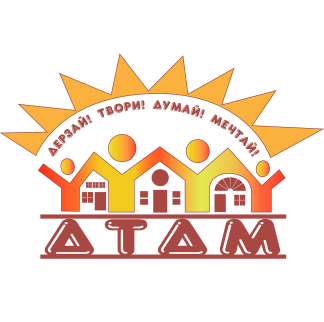 Управление образования администрации г. ОренбургаМуниципальное автономное учреждение дополнительного образования«Дворец творчества детей и молодежи»Программа принята к реализации 
педагогическим советомотдела ЦИиТР «Новое поколение»Протокол №1 от «25»  августа 2016 г.«УТВЕРЖДАЮ»Директор МАУДО «ДТДиМ»__________________ Т.М. ГриневаПриказ №300/общ от «26» августа 2020 г.Изменения и дополнения к программе  приняты педагогическим советомотдела «ЦИиТР «Новое поколение»Протокол № 1от «25» августа 2020 г.РАЗДЕЛ 1. КОМПЛЕКС ОСНОВНЫХ ХАРАКТЕРИСТИК
ПРОГРАММЫ…………………………………………………………………31.1 Пояснительная записка……………………………………………..…..3Направленность программы………………………………………………..3Актуальность программы......………………………………………………4Отличительные особенности программы…………………………………5Адресат программы…………………………………………………………6Объем и срок освоения программы……………………………………….6Формы обучения……………………………………………………………7Особенности организации образовательного процесса…………………..8Режим занятий, периодичность и продолжительность занятий………….81.2 Цель и задачи программы………………………………………………91.3 Содержание программы…….……………………………………………10Учебный план первого года обучения…………………………………….10Учебный план второго года обучения……………………………………...10Учебный план третьего года обучения…………………………………….12Содержание учебного плана. Первый год обучения……………………..13Содержание учебного плана. Второй год обучения……………………..13Содержание учебного плана. Третий год обучения……………………….171.4 Планируемые результаты………………………………………………22РАЗДЕЛ 2. КОМПЛЕКС ОРГАНИЗАЦИОННО-ПЕДАГОГИЧЕСКИХ УСЛОВИЙ…………………………………………232.1 Календарный учебный график…………………………………………23Календарный учебный график первого года обучения…………………..23Календарный учебный график второго года обучения…………………..28Календарный учебный график третьего года обучения…………………352.2 Условия реализации программы………………………………………40Материально-техническое обеспечение программы………………………40Информационное обеспечение……………………………………………...40Кадровое обеспечение……………………………………………………….402.3 Формы аттестации………………………………………………………40Формы отслеживания и фиксации образовательных результатов……...40Формы предъявления и демонстрации образовательных результатов…412.4 Оценочные материалы…………………………………………………412.5 Методические материалы………………………………………………41Особенности организации образовательного процесса…………………..41Методы обучения……………………………………………………………43Формы организации образовательного процесса…………………………43Педагогические технологии………………………………………………..44Алгоритм учебного занятия………………………………………………..44Дидактические материалы…………………………………………………..442.6 Список литературы………………………………………………………46ПРИЛОЖЕНИЯ……………………………………………………………….51№ п/пНазвание раздела, темыКоличество часовКоличество часовКоличество часовФормы аттестации/
контроля№ п/пНазвание раздела, темыТеорияПрак-тикаВсегоФормы аттестации/
контроляВводное занятие «Волшебный мир театра»0,50,51Диагностические игры Знакомство с театром0,51,52Динамичное упражнение «Зайкина зарядка»Вспоминаем сказки0,51,52БеседаДавайте поиграем0,51,52Педагогическое наблюдениеАзбука эмоций0,51,52Педагогическое наблюдениеУчимся говорить по - разному0,51,52СкороговоркиВ гости к сказке0,51,52Беседа Игры в лесу0,51,52Театральный этюд «Природа создала репейник, чтобы он приставал»Поговорим жестами и мимикой134Работа по карточкам, педагогическое наблюдениеСовершенствование пантомимических навыков0,51,52Педагогическое наблюдениеЛесные сказки0,51,52Беседа, анализ картинокМы играем и поем, очень весело живем0,51,52Творческая игра «Подскажи словечко», игра «Поющие руки»Зрителем быть хорошо, а артистом лучше!0,51,52Анализ презентации фотографий в образахИграем в спектакль0,53,54Разыгрывание по ролям мини сценки «Мыши» (И. Демьянов)Такое разное настроение0,51,52Разыгрывание но ролям стихотворения «Кто как считает?» М. КаримЗимняя сказка0,51,52Инсценировка сказки «Заюшкина избушка»Дружные ребята0,51,52Подвижные игрыЛюбимые сказки0,51,52Игра «Угадай-ка»Мы – артисты!0,51,52Педагогическое наблюдениеТеатральная азбука0,51,52Творческая игра «Угадай-ка»Показываем сказки0,53,54Педагогическое наблюдениеВ нашем театре снова спектакль0,51,52Инсценировка сказки «Колобок»Культура и техника речи.Разыгрывание диалогов0,51,52Мини-сценка по ролям «Приятная встреча»(Б. Заходер)Любимые персонажи мультфильмов0,51,52Беседа, игра «Угадай-ка»Драматизируем сказку0,51,52Сказка  «Солнышко и тучка»Приходите в гости к нам0,51,52Игровая программаТеатральная азбука0,51,52Игра «Угадай-ка», анализ работВеселые игры в стране «Театралии»0,51,52Педагогическое наблюдениеСочиняем истории0,51,52Творческая игра «Подскажи словечко»Инсценируем стихотворения0,51,52Игра «Мы - поэты»Разыгрывание этюдов и диалогов из сказок0,52,53Педагогическое наблюдение«Импровизация на детских музыкальных инструментах»Мы стали артистами0,52,53Игра «Солнышко и тучка», игра на музыкальных инструментахИтоговое занятие «Чему мы научились»11Беседа, анализ работыИтого:16,555,572№ п/пНазвание раздела, темыКоличество часовКоличество часовКоличество часовФормы аттестации/
контроля№ п/пНазвание раздела, темыТеорияПрак-тикаВсегоФормы аттестации/
контроляВводное занятие «Волшебный мир театра»0,50,51Диагностические игры Знакомство с театром0,51,52Динамичное упражнение «Зайкина зарядка»Вспоминаем сказки0,51,52БеседаДавайте поиграем0,51,52Педагогическое наблюдениеАзбука эмоций0,51,52Педагогическое наблюдениеУчимся говорить по - разному0,51,52СкороговоркиВ гости к сказке0,51,52Беседа Игры в лесу0,51,52Театральный этюд «Природа создала репейник, чтобы он приставал»Поговорим жестами и мимикой134Работа по карточкам, педагогическое наблюдениеСовершенствование пантомимических навыков0,51,52Педагогическое наблюдениеЛесные сказки0,51,52Беседа, анализ картинокМы играем и поем, очень весело живем0,51,52Творческая игра «Подскажи словечко», игра «Поющие руки»Зрителем быть хорошо, а артистом лучше!0,51,52Анализ презентации фотографий в образахИграем в спектакль0,53,54Разыгрывание по ролям мини сценки «Мыши» (И. Демьянов)Такое разное настроение0,51,52Разыгрывание но ролям стихотворения «Кто как считает?» М. КаримЗимняя сказка0,51,52Инсценировка сказки «Заюшкина избушка»Дружные ребята0,51,52Подвижные игрыЛюбимые сказки0,51,52Игра «Угадай-ка»Мы – артисты!0,51,52Педагогическое наблюдениеТеатральная азбука0,51,52Творческая игра «Угадай-ка»Показываем сказки0,53,54Педагогическое наблюдениеВ нашем театре снова спектакль0,51,52Инсценировка сказки «Колобок»Культура и техника речи.Разыгрывание диалогов0,51,52Мини-сценка по ролям «Приятная встреча»(Б. Заходер)Любимые персонажи мультфильмов0,51,52Беседа, игра «Угадай-ка»Драматизируем сказку0,51,52Сказка  «Солнышко и тучка»Приходите в гости к нам0,51,52Игровая программаТеатральная азбука0,51,52Игра «Угадай-ка», анализ работВеселые игры в стране «Театралии»0,51,52Педагогическое наблюдениеСочиняем истории0,51,52Творческая игра «Подскажи словечко»Инсценируем стихотворения0,51,52Игра «Мы - поэты»Разыгрывание этюдов и диалогов из сказок0,52,53Педагогическое наблюдение«Импровизация на детских музыкальных инструментах»Мы стали артистами0,52,53Игра «Солнышко и тучка», игра на музыкальных инструментахИтоговое занятие «Чему мы научились»11Беседа, анализ работыИтого:16,555,572№ п/пНазвание раздела, темыКоличество часовКоличество часовКоличество часовФормы аттестации/
контроля№ п/пНазвание раздела, темыТеорияПрак-тикаВсегоФормы аттестации/
контроляВводное занятие «Основы кукольного театра»0,50,51АнкетированиеЧто такое театр0,51,52Игра-беседаКто выдумал театр?0,51,52Дидактическая игра «Наш друг театр»Азбука театра0,51,52Дидактическая игра «Уроки театральной азбуки»Образы животных в сказках0,51,52Игра «Угадай-ка»Кукольный театр134Дидактические игры «Репка», «Колобок»Рассказы по картине0,51,52Дидактическая играРазвитие эмоций0,51,52Работа с карточками, анализ работыВеселые сочинялки0,51,52Игровой батл «Потешки»Техника речи0,51,52СкороговоркиДавайте поиграем0,51,52Подвижные игрыМы - артисты0,51,52Показ	кукольного спектакляОсновные принципы драматизации0,51,52Беседа, анализ работыИграем в кукольный театр0,53,54Постановочная работа с пальчиковыми кукламиВ стране сказок0,51,52Педагогическое наблюдениеЧто такое этюд0,51,52Педагогическое наблюдение Знакомство с театром ложек0,51,52Практическая работа с ложками, анализ работыСочиняем этюды0,51,52Педагогическое наблюдениеУрок театральной азбуки0,51,52Игра «Угадай-ка», анализ работЗнакомство с новым кукольным театром0,51,52Посещение театра кукол, закулисьеГотовимся к спектаклю0,53,54Педагогическое наблюдениеУчимся строить диалог0,51,52Дидактическая игра «Добавь слово»Развиваем пластику0,51,52Пластические этюды на заданную тему, игровые упражненияЛучшая сказка0,51,52Педагогическое наблюдениеСказочные персонажи0,51,52Презентационная работа, анализ работТеатральная игра0,51,52Игровые упражненияГотовимся к спектаклю0,51,52Педагогическое наблюдениеМастерская актера0,51,52Педагогическое наблюдениеСамостоятельная театральная деятельность0,51,52Педагогическое наблюдениеИ взвившись, занавес шумит0,51,52Педагогическое наблюдениеИдем со сказкой к малышам0,52,53Педагогическое наблюдениеГотовим малышам подарок 0,52,53Педагогическое наблюдениеИтоговое занятие «Чему мы научились»11Педагогическое наблюдениеИтого:16,555,572№ п/пМесяцЧислоВремяпроведениязанятияФормазанятияКол-вочасовТема занятия, ссылки на электронные ресурсы по темеМестопроведения офлайн/ цифровая среда, используемая онлайнФорма контроля офлайн/Форма контроля онлайн1сентябрьОпределяется расписанием педагогаОпределяется расписанием педагогаонлайн/ офлайн2Правила поведения на сцене https://www.youtube.com/watch?v=zUH9f7Kz13EЦИиТР «Новое поколение»/ «Вконтакте»YouTubeОбъяснение, опрос Визуальный контроль ответов2сентябрьОпределяется расписанием педагогаОпределяется расписанием педагогаонлайн/ офлайн2Сценическая речь:https://vk.com/videos-193874682?z=video-193874682_456239061%2Fclub193874682%2Fpl_-193874682_-2ЦИиТР «Новое поколение»/ «Вконтакте»YouTubeВизуальный контроль3сентябрьОпределяется расписанием педагогаОпределяется расписанием педагогаонлайн/ офлайн2Актерское мастерство: https://vk.com/videos-193874682?z=video-193874682_456239073%2Fclub193874682%2Fpl_-193874682_-2ЦИиТР «Новое поколение»/ «Вконтакте»YouTubeНаблюдение Тренинг, объяснение, показВизуальный контроль ответов4сентябрьОпределяется расписанием педагогаОпределяется расписанием педагогаонлайн/ офлайн2Актерское мастерство:Этюды https://vk.com/videos-193874682?z=video-193874682_456239083%2Fpl_-193874682_-2ЦИиТР «Новое поколение»/ «Вконтакте»YouTubeТренинг, объяснение, показ/Визуальный контроль ответов5октябрьОпределяется расписанием педагогаОпределяется расписанием педагогаонлайн/ офлайн2Актерское мастерство:Репетицияhttps://www.youtube.com/watch?v=mFWOHQpYhjkЦИиТР «Новое поколение»/ «Вконтакте»YouTubeНаблюдениеМетод упражнения: репетиция, упражнения6октябрьОпределяется расписанием педагогаОпределяется расписанием педагогаонлайн/ офлайн2Актерское мастерство:Сценическое движение: https://www.youtube.com/watch?v=pD7DfgSA_2kЦИиТР «Новое поколение»/ «Вконтакте»YouTubeНаблюдениеМетод упражнения:упражнения7октябрьОпределяется расписанием педагогаОпределяется расписанием педагогаонлайн/ офлайн2Актерское мастерство:Репетицияhttps://yandex.ru/video/preview?filmId=1087482868364735659&parent-reqid=1603799689240942-867233619449682006000107-production-app-host-man-web-yp-55&path=wizard&text=стихи+агнии+барто&wiz_type=v4thumbsЦИиТР «Новое поколение»/ «Вконтакте»Метод упражнения: репетиция, упражненияНаблюдение8октябрьОпределяется расписанием педагогаОпределяется расписанием педагогаонлайн/ офлайн2Сценическая речь: упражненияhttps://www.youtube.com/watch?v=pJRp1zCTkAsЦИиТР «Новое поколение»/ «Вконтакте»Метод упражнения:упражнения, репетицияВизуальный контроль9ноябрьОпределяется расписанием педагогаОпределяется расписанием педагогаонлайн/ офлайн2Актерское мастерство:https://yandex.ru/video/preview/?filmId=2016653795731321005&parent-reqid=1603799837708432-931631313078418270400107-production-app-host-man-web-yp-1&path=wizard&text=ритмическая+пластика+для+дошкольников&wiz_type=vital&url=http%3A%2F%2Ffrontend.vh.yandex.ru%2Fplayer%2F13003628493711841780ЦИиТР «Новое поколение»/ «Вконтакте»YouTubeМетод игры:игры на развитие памяти и внимания/Визуальный контроль10ноябрьОпределяется расписанием педагогаОпределяется расписанием педагогаонлайн/ офлайн2Актерское мастерствоhttps://yandex.ru/video/preview?text=мультфильм%20про%20театр%20для%20дошкольников%20смотреть&path=wizard&parent-reqid=1603800000288628-1809939827444570692700274-prestable-app-host-sas-web-yp-157&wiz_type=vital&filmId=3933568242850397164ЦИиТР «Новое поколение»/ «Вконтакте»YouTubeОбъяснительно - иллюстративные: объяснение, показНаблюдение11ноябрьОпределяется расписанием педагогаОпределяется расписанием педагогаонлайн/ офлайн2Актерское мастерство:Репетицияhttps://www.youtube.com/watch?v=3l2WkNlUyEMЦИиТР «Новое поколение»/ «Вконтакте»YouTubeМетод упражнения: репетиция12ноябрьОпределяется расписанием педагогаОпределяется расписанием педагогаонлайн/ офлайн2Актерское мастерство:пластические этюдыhttps://vk.com/video177002939_456239081ЦИиТР «Новое поколение»/ «Вконтакте»YouTubeПроведение занятий с использованием средств искусства: музыка, пантомимаНаблюдение13декабрьОпределяется расписанием педагогаОпределяется расписанием педагогаонлайн/ офлайн2Сценическая речь:https://www.youtube.com/watch?v=Kb67-n2iuMUЦИиТР «Новое поколение»/ «Вконтакте»YouTubeОбъяснительно - иллюстративные: объяснение, показМетод упражнения:упражнения14декабрьОпределяется расписанием педагогаОпределяется расписанием педагогаонлайн/ офлайн2Актерское мастерство:Репетицияhttps://www.youtube.com/watch?v=vl0DS4yftHsЦИиТР «Новое поколение»/ «Вконтакте»YouTubeМетод упражнения:репетицияНаблюдение15декабрьОпределяется расписанием педагогаОпределяется расписанием педагогаонлайн/ офлайн2Театральныеигрыhttps://www.youtube.com/watch?v=gek63L2QkCoЦИиТР «Новое поколение»/ «Вконтакте»Метод упражнения: репетицияМетод игры16декабрьОпределяется расписанием педагогаОпределяется расписанием педагогаонлайн/ офлайн2Актерское мастерство:Репетицияhttps://www.youtube.com/watch?v=9yAwRY7uB6EЦИиТР «Новое поколение»/ «Вконтакте»YouTubeОбъяснительно - иллюстративные: объяснение, показНаблюдение17декабрьОпределяется расписанием педагогаОпределяется расписанием педагогаонлайн/ офлайн2Актерское мастерство: игры на эмоциональное общениеhttps://www.youtube.com/watch?v=X4YFrPLPvP0https://vk.com/club193692946ЦИиТР «Новое поколение»/ «Вконтакте»YouTubeМетод игры: игровые задания Наблюдение18январьОпределяется расписанием педагогаОпределяется расписанием педагогаонлайн/ офлайн2Актерское мастерство:Театр-экспромтhttps://vk.com/club193874682ЦИиТР «Новое поколение»/ «Вконтакте»YouTubeМетод упражнения:упражнения Наблюдение19январьОпределяется расписанием педагогаОпределяется расписанием педагогаонлайн/ офлайн2Актерское мастерство:Репетицияhttps://vk.com/club193874682ЦИиТР «Новое поколение»/ «Вконтакте»YouTubeМетод упражнения:репетицияНаблюдение20январьОпределяется расписанием педагогаОпределяется расписанием педагогаонлайн/ офлайн2Сценическая речь: диалогиhttps://vk.com/club193874682ЦИиТР «Новое поколение»/ «Вконтакте»YouTubeОбъяснительно - иллюстративные: объяснение, показМетод упражнения:упражнения21февральОпределяется расписанием педагогаОпределяется расписанием педагогаонлайн/ офлайн2Театральныеигры на развитие воображенияhttps://vk.com/club193874682ЦИиТР «Новое поколение»/ «Вконтакте»YouTubeМетод игры: игровые задания Наблюдение22февральОпределяется расписанием педагогаОпределяется расписанием педагогаонлайн/ офлайн2Актерское мастерство:Репетицияhttps://vk.com/club193874682ЦИиТР «Новое поколение»/ «Вконтакте»YouTubeМетод упражнения:репетиция Наблюдение23февральОпределяется расписанием педагогаОпределяется расписанием педагогаонлайн/ офлайн2Театральныеигры на развитие эмоционального общенияhttps://vk.com/club193874682ЦИиТР «Новое поколение»/ «Вконтакте»YouTubeМетод игры: игровые задания Наблюдение24февральОпределяется расписанием педагогаОпределяется расписанием педагогаонлайн/ офлайн2Актерское мастерство:«Театральная азбука»https://vk.com/club193874682ЦИиТР «Новое поколение»/ «Вконтакте»YouTubeОбъяснительно - иллюстративные: объяснение, показ, опрос25мартОпределяется расписанием педагогаОпределяется расписанием педагогаонлайн/ офлайн2Театральныеигры: подвижные игрыhttps://vk.com/club193874682ЦИиТР «Новое поколение»/ «Вконтакте»YouTubeМетод игры: игровые задания Наблюдение26мартОпределяется расписанием педагогаОпределяется расписанием педагогаонлайн/ офлайн2Театральныеигры на развитие речиhttps://vk.com/club193874682ЦИиТР «Новое поколение»/ «Вконтакте»YouTubeМетод игры: игровые задания Наблюдение27мартОпределяется расписанием педагогаОпределяется расписанием педагогаонлайн/ офлайн2Сценическая речь: стихотворная речьhttps://vk.com/club193874682ЦИиТР «Новое поколение»/ «Вконтакте»YouTubeОбъяснительно - иллюстративные: объяснение, показ Наблюдение28мартОпределяется расписанием педагогаОпределяется расписанием педагогаонлайн/ офлайн2Актерское мастерство: этюдыhttps://vk.com/club193874682ЦИиТР «Новое поколение»/ «Вконтакте»YouTubeМетод упражнения:упражнения Наблюдение29майОпределяется расписанием педагогаОпределяется расписанием педагогаонлайн/офлайн2Актерское мастерство: музыкальные импровизацииhttps://vk.com/club193874682ЦИиТР «Новое поколение»/ «Вконтакте»YouTubeМетод упражнения:упражнения Наблюдение30майОпределяется расписанием педагогаОпределяется расписанием педагогаонлайн/ офлайн2Театральныеигры на развитие эмоционального общенияhttps://vk.com/club193874682ЦИиТР «Новое поколение»/ «Вконтакте»YouTubeМетод игры: игровые задания Наблюдение№ п/пМесяцЧислоВремяпроведениязанятияФормазанятияКол-вочасовТема занятия, ссылки на электронные ресурсы по темеМестопроведения офлайн/ цифровая среда, используемая онлайнФорма контроля офлайн/Форма контроля онлайн1сентябрьОпределяется расписанием педагогаОпределяется расписанием педагогаонлайн/ офлайн2Правила поведения на сцене https://www.youtube.com/watch?v=zUH9f7Kz13EЦИиТР «Новое поколение»/ «Вконтакте»YouTubeОбъяснение, опрос Визуальный контроль ответов2сентябрьОпределяется расписанием педагогаОпределяется расписанием педагогаонлайн/ офлайн2Сценическая речь:https://vk.com/videos-193874682?z=video-193874682_456239061%2Fclub193874682%2Fpl_-193874682_-2ЦИиТР «Новое поколение»/ «Вконтакте»YouTubeВизуальный контроль3сентябрьОпределяется расписанием педагогаОпределяется расписанием педагогаонлайн/ офлайн2Актерское мастерство: https://vk.com/videos-193874682?z=video-193874682_456239073%2Fclub193874682%2Fpl_-193874682_-2ЦИиТР «Новое поколение»/ «Вконтакте»YouTubeНаблюдение Тренинг, объяснение, показВизуальный контроль ответов4сентябрьОпределяется расписанием педагогаОпределяется расписанием педагогаонлайн/ офлайн2Актерское мастерство:Этюды https://vk.com/videos-193874682?z=video-193874682_456239083%2Fpl_-193874682_-2ЦИиТР «Новое поколение»/ «Вконтакте»YouTubeТренинг, объяснение, показ/Визуальный контроль ответов5октябрьОпределяется расписанием педагогаОпределяется расписанием педагогаонлайн/ офлайн2Актерское мастерство:Репетицияhttps://www.youtube.com/watch?v=mFWOHQpYhjkЦИиТР «Новое поколение»/ «Вконтакте»YouTubeНаблюдениеМетод упражнения: репетиция, упражнения6октябрьОпределяется расписанием педагогаОпределяется расписанием педагогаонлайн/ офлайн2Актерское мастерство:Сценическое движение: https://www.youtube.com/watch?v=pD7DfgSA_2kЦИиТР «Новое поколение»/ «Вконтакте»YouTubeНаблюдениеМетод упражнения:упражнения7октябрьОпределяется расписанием педагогаОпределяется расписанием педагогаонлайн/ офлайн2Актерское мастерство:Репетицияhttps://yandex.ru/video/preview?filmId=1087482868364735659&parent-reqid=1603799689240942-867233619449682006000107-production-app-host-man-web-yp-55&path=wizard&text=стихи+агнии+барто&wiz_type=v4thumbsЦИиТР «Новое поколение»/ «Вконтакте»Метод упражнения: репетиция, упражненияНаблюдение8октябрьОпределяется расписанием педагогаОпределяется расписанием педагогаонлайн/ офлайн2Сценическая речь: упражненияhttps://www.youtube.com/watch?v=pJRp1zCTkAsЦИиТР «Новое поколение»/ «Вконтакте»Метод упражнения:упражнения, репетицияВизуальный контроль9ноябрьОпределяется расписанием педагогаОпределяется расписанием педагогаонлайн/ офлайн2Актерское мастерство:https://yandex.ru/video/preview/?filmId=2016653795731321005&parent-reqid=1603799837708432-931631313078418270400107-production-app-host-man-web-yp-1&path=wizard&text=ритмическая+пластика+для+дошкольников&wiz_type=vital&url=http%3A%2F%2Ffrontend.vh.yandex.ru%2Fplayer%2F13003628493711841780ЦИиТР «Новое поколение»/ «Вконтакте»YouTubeМетод игры:игры на развитие памяти и внимания/Визуальный контроль10ноябрьОпределяется расписанием педагогаОпределяется расписанием педагогаонлайн/ офлайн2Актерское мастерствоhttps://yandex.ru/video/preview?text=мультфильм%20про%20театр%20для%20дошкольников%20смотреть&path=wizard&parent-reqid=1603800000288628-1809939827444570692700274-prestable-app-host-sas-web-yp-157&wiz_type=vital&filmId=3933568242850397164ЦИиТР «Новое поколение»/ «Вконтакте»YouTubeОбъяснительно - иллюстративные: объяснение, показНаблюдение11ноябрьОпределяется расписанием педагогаОпределяется расписанием педагогаонлайн/ офлайн2Актерское мастерство:Репетицияhttps://www.youtube.com/watch?v=3l2WkNlUyEMЦИиТР «Новое поколение»/ «Вконтакте»YouTubeМетод упражнения: репетиция12ноябрьОпределяется расписанием педагогаОпределяется расписанием педагогаонлайн/ офлайн2Актерское мастерство:пластические этюдыhttps://vk.com/video177002939_456239081ЦИиТР «Новое поколение»/ «Вконтакте»YouTubeПроведение занятий с использованием средств искусства: музыка, пантомимаНаблюдение13декабрьОпределяется расписанием педагогаОпределяется расписанием педагогаонлайн/ офлайн2Сценическая речь:https://www.youtube.com/watch?v=Kb67-n2iuMUЦИиТР «Новое поколение»/ «Вконтакте»YouTubeОбъяснительно - иллюстративные: объяснение, показМетод упражнения:упражнения14декабрьОпределяется расписанием педагогаОпределяется расписанием педагогаонлайн/ офлайн2Актерское мастерство:Репетицияhttps://www.youtube.com/watch?v=vl0DS4yftHsЦИиТР «Новое поколение»/ «Вконтакте»YouTubeМетод упражнения:репетицияНаблюдение15декабрьОпределяется расписанием педагогаОпределяется расписанием педагогаонлайн/ офлайн2Театральныеигрыhttps://www.youtube.com/watch?v=gek63L2QkCoЦИиТР «Новое поколение»/ «Вконтакте»Метод упражнения: репетицияМетод игры16декабрьОпределяется расписанием педагогаОпределяется расписанием педагогаонлайн/ офлайн2Актерское мастерство:Репетицияhttps://www.youtube.com/watch?v=9yAwRY7uB6EЦИиТР «Новое поколение»/ «Вконтакте»YouTubeОбъяснительно - иллюстративные: объяснение, показНаблюдение17декабрьОпределяется расписанием педагогаОпределяется расписанием педагогаонлайн/ офлайн2Актерское мастерство: игры на эмоциональное общениеhttps://www.youtube.com/watch?v=X4YFrPLPvP0https://vk.com/club193692946ЦИиТР «Новое поколение»/ «Вконтакте»YouTubeМетод игры: игровые задания Наблюдение18январьОпределяется расписанием педагогаОпределяется расписанием педагогаонлайн/ офлайн2Актерское мастерство:Театр-экспромтhttps://vk.com/club193874682ЦИиТР «Новое поколение»/ «Вконтакте»YouTubeМетод упражнения:упражнения Наблюдение19январьОпределяется расписанием педагогаОпределяется расписанием педагогаонлайн/ офлайн2Актерское мастерство:Репетицияhttps://vk.com/club193874682ЦИиТР «Новое поколение»/ «Вконтакте»YouTubeМетод упражнения:репетицияНаблюдение20январьОпределяется расписанием педагогаОпределяется расписанием педагогаонлайн/ офлайн2Сценическая речь: диалогиhttps://vk.com/club193874682ЦИиТР «Новое поколение»/ «Вконтакте»YouTubeОбъяснительно - иллюстративные: объяснение, показМетод упражнения:упражнения21февральОпределяется расписанием педагогаОпределяется расписанием педагогаонлайн/ офлайн2Театральныеигры на развитие воображенияhttps://vk.com/club193874682ЦИиТР «Новое поколение»/ «Вконтакте»YouTubeМетод игры: игровые задания Наблюдение22февральОпределяется расписанием педагогаОпределяется расписанием педагогаонлайн/ офлайн2Актерское мастерство:Репетицияhttps://vk.com/club193874682ЦИиТР «Новое поколение»/ «Вконтакте»YouTubeМетод упражнения:репетиция Наблюдение23февральОпределяется расписанием педагогаОпределяется расписанием педагогаонлайн/ офлайн2Театральныеигры на развитие эмоционального общенияhttps://vk.com/club193874682ЦИиТР «Новое поколение»/ «Вконтакте»YouTubeМетод игры: игровые задания Наблюдение24февральОпределяется расписанием педагогаОпределяется расписанием педагогаонлайн/ офлайн2Актерское мастерство:«Театральная азбука»https://vk.com/club193874682ЦИиТР «Новое поколение»/ «Вконтакте»YouTubeОбъяснительно - иллюстративные: объяснение, показ, опрос25мартОпределяется расписанием педагогаОпределяется расписанием педагогаонлайн/ офлайн2Театральныеигры: подвижные игрыhttps://vk.com/club193874682ЦИиТР «Новое поколение»/ «Вконтакте»YouTubeМетод игры: игровые задания Наблюдение26мартОпределяется расписанием педагогаОпределяется расписанием педагогаонлайн/ офлайн2Театральныеигры на развитие речиhttps://vk.com/club193874682ЦИиТР «Новое поколение»/ «Вконтакте»YouTubeМетод игры: игровые задания Наблюдение27мартОпределяется расписанием педагогаОпределяется расписанием педагогаонлайн/ офлайн2Сценическая речь: стихотворная речьhttps://vk.com/club193874682ЦИиТР «Новое поколение»/ «Вконтакте»YouTubeОбъяснительно - иллюстративные: объяснение, показ Наблюдение28мартОпределяется расписанием педагогаОпределяется расписанием педагогаонлайн/ офлайн2Актерское мастерство: этюдыhttps://vk.com/club193874682ЦИиТР «Новое поколение»/ «Вконтакте»YouTubeМетод упражнения:упражнения Наблюдение29майОпределяется расписанием педагогаОпределяется расписанием педагогаонлайн/офлайн2Актерское мастерство: музыкальные импровизацииhttps://vk.com/club193874682ЦИиТР «Новое поколение»/ «Вконтакте»YouTubeМетод упражнения:упражнения Наблюдение30майОпределяется расписанием педагогаОпределяется расписанием педагогаонлайн/ офлайн2Театральныеигры на развитие эмоционального общенияhttps://vk.com/club193874682ЦИиТР «Новое поколение»/ «Вконтакте»YouTubeМетод игры: игровые задания Наблюдение№ п/пМесяцЧислоВремяпроведениязанятияФормазанятияКол-вочасовТема занятия, ссылки на электронные ресурсы по темеМестопроведения офлайн/ цифровая среда, используемая онлайнФорма контроля офлайн/Форма контроля онлайн1сентябрьОпределяется расписанием педагогаОпределяется расписанием педагогаонлайн/ офлайн2«Техника владения перчаточной куклой»https://vk.com/club193874682ЦИиТР «Новое поколение»/ «Вконтакте» Объяснение, показНаблюдение 2сентябрьОпределяется расписанием педагогаОпределяется расписанием педагогаонлайн/ офлайн2Театральные игры:«Посещение театра»https://vk.com/club193874682ЦИиТР «Новое поколение»/ «Вконтакте» Метод игры: игровые задания Наблюдение3сентябрьОпределяется расписанием педагогаОпределяется расписанием педагогаонлайн/ офлайн2Театральные игры:«Наш друг театр»https://vk.com/club193874682ЦИиТР «Новое поколение»/ «Вконтакте» Наблюдение Объяснение, показ, опрос Визуальный контроль ответов4сентябрьОпределяется расписанием педагогаОпределяется расписанием педагогаонлайн/ офлайн2История театраhttps://vk.com/club193874682 ЦИиТР «Новое поколение»/ «Вконтакте» Объяснительно - иллюстративные: объяснение, показ/ Визуальный контроль ответов5октябрьОпределяется расписанием педагогаОпределяется расписанием педагогаонлайн/ офлайн2Актерское мастерство:«Образы животных в сказках»https://vk.com/club193874682ЦИиТР «Новое поколение»/ «Вконтакте» НаблюдениеМетод упражнения: упражнения6октябрьОпределяется расписанием педагогаОпределяется расписанием педагогаонлайн/ офлайн2Актерское мастерство:Репетицияhttps://vk.com/club193874682ЦИиТР «Новое поколение»/ «Вконтакте» НаблюдениеМетод упражнения:репетиция7октябрьОпределяется расписанием педагогаОпределяется расписанием педагогаонлайн/ офлайн2Актерское мастерство:Репетицияhttps://vk.com/club193874682ЦИиТР «Новое поколение»/ «Вконтакте»Метод упражнения: репетицияНаблюдение8октябрьОпределяется расписанием педагогаОпределяется расписанием педагогаонлайн/ офлайн2Актерское мастерство:Упражнения на развитие воображенияhttps://vk.com/club193874682ЦИиТР «Новое поколение»/ «Вконтакте»Метод упражнения:Упражнения Визуальный контроль9ноябрьОпределяется расписанием педагогаОпределяется расписанием педагогаонлайн/ офлайн2Актерское мастерство:«Эмоции»https://vk.com/club193874682ЦИиТР «Новое поколение»/ «Вконтакте» Метод упражнения:Упражнения Визуальный контроль10ноябрьОпределяется расписанием педагогаОпределяется расписанием педагогаонлайн/ офлайн2Театральные игры:«Веселые сочинялки»https://vk.com/club193874682ЦИиТР «Новое поколение»/ «Вконтакте»Метод упражнения:Упражнения Наблюдение11ноябрьОпределяется расписанием педагогаОпределяется расписанием педагогаонлайн/ офлайн2Актерское мастерство:Репетицияhttps://www.youtube.com/watch?v=3l2WkNlUyEMЦИиТР «Новое поколение»/ «Вконтакте»Метод упражнения: репетиция12ноябрьОпределяется расписанием педагогаОпределяется расписанием педагогаонлайн/ офлайн2Театральные игры:Подвижные игрыhttps://vk.com/club193874682ЦИиТР «Новое поколение»/ «Вконтакте»Метод упражнения:Упражнения Наблюдение13декабрьОпределяется расписанием педагогаОпределяется расписанием педагогаонлайн/ офлайн2Концертная практикаhttps://vk.com/club193874682ЦИиТР «Новое поколение»/ «Вконтакте» Наблюдение14декабрьОпределяется расписанием педагогаОпределяется расписанием педагогаонлайн/ офлайн2Актерское мастерство:Репетицияhttps://vk.com/club193874682ЦИиТР «Новое поколение»/ «Вконтакте» Метод упражнения:репетицияНаблюдение15декабрьОпределяется расписанием педагогаОпределяется расписанием педагогаонлайн/ офлайн2Театральныеигры: на развитие эмоционального общения https://vk.com/club193874682ЦИиТР «Новое поколение»/ «Вконтакте»Метод упражнения: репетицияМетод игры16декабрьОпределяется расписанием педагогаОпределяется расписанием педагогаонлайн/ офлайн2Актерское мастерство:«Этюды»https://vk.com/club193874682ЦИиТР «Новое поколение»/ «Вконтакте»Объяснительно - иллюстративные: объяснение, показНаблюдение17декабрьОпределяется расписанием педагогаОпределяется расписанием педагогаонлайн/ офлайн2Актерское мастерство: «Театр ложек»https://vk.com/club193874682ЦИиТР «Новое поколение»/ «Вконтакте» Метод игры: игровые задания Наблюдение18январьОпределяется расписанием педагогаОпределяется расписанием педагогаонлайн/ офлайн2Актерское мастерство:«Этюды»https://vk.com/club193874682ЦИиТР «Новое поколение»/ «Вконтакте» Метод упражнения:упражнения Наблюдение19январьОпределяется расписанием педагогаОпределяется расписанием педагогаонлайн/ офлайн2Актерское мастерство:«Музыкальный театр»https://vk.com/club193874682ЦИиТР «Новое поколение»/ «Вконтакте» Метод упражнения:упражненияНаблюдение20январьОпределяется расписанием педагогаОпределяется расписанием педагогаонлайн/ офлайн2Актерское мастерство:Репетицияhttps://vk.com/club193874682ЦИиТР «Новое поколение»/ «Вконтакте» Объяснительно - иллюстративные: объяснение, показМетод упражнения:упражнения21февральОпределяется расписанием педагогаОпределяется расписанием педагогаонлайн/ офлайн2Театральныеигры на развитие воображенияhttps://vk.com/club193874682ЦИиТР «Новое поколение»/ «Вконтакте» Метод игры: игровые задания Наблюдение22февральОпределяется расписанием педагогаОпределяется расписанием педагогаонлайн/ офлайн2Актерское мастерство:Репетицияhttps://vk.com/club193874682ЦИиТР «Новое поколение»/ «Вконтакте» Метод упражнения:репетиция Наблюдение23февральОпределяется расписанием педагогаОпределяется расписанием педагогаонлайн/ офлайн2Пластическое воспитание: этюдыhttps://vk.com/club193874682ЦИиТР «Новое поколение»/ «Вконтакте» Метод упражнения:упражнения24февральОпределяется расписанием педагогаОпределяется расписанием педагогаонлайн/ офлайн2Актерское мастерство:«Лучшая сказка» театр - экспромтhttps://vk.com/club193874682ЦИиТР «Новое поколение»/ «Вконтакте» Метод упражнения:репетиция Наблюдение25мартОпределяется расписанием педагогаОпределяется расписанием педагогаонлайн/ офлайн2Актерское мастерство:«Сказочные персонажи» https://vk.com/club193874682ЦИиТР «Новое поколение»/ «Вконтакте» Метод игры: игровые задания Наблюдение26мартОпределяется расписанием педагогаОпределяется расписанием педагогаонлайн/ офлайн2Театральныеигры на развитие речиhttps://vk.com/club193874682ЦИиТР «Новое поколение»/ «Вконтакте» Метод игры: игровые задания Наблюдение27мартОпределяется расписанием педагогаОпределяется расписанием педагогаонлайн/ офлайн2Сценическая речь: стихотворная речьhttps://vk.com/club193874682ЦИиТР «Новое поколение»/ «Вконтакте» Объяснительно - иллюстративные: объяснение, показ Наблюдение28мартОпределяется расписанием педагогаОпределяется расписанием педагогаонлайн/ офлайн2Актерское мастерство: этюдыhttps://vk.com/club193874682ЦИиТР «Новое поколение»/ «Вконтакте» Метод упражнения:упражнения Наблюдение29майОпределяется расписанием педагогаОпределяется расписанием педагогаонлайн/офлайн2Актерское мастерство: музыкальные импровизацииhttps://vk.com/club193874682ЦИиТР «Новое поколение»/ «Вконтакте» Метод упражнения:упражнения Наблюдение30майОпределяется расписанием педагогаОпределяется расписанием педагогаонлайн/ офлайн2Театральныеигры на развитие эмоционального общенияhttps://vk.com/club193874682ЦИиТР «Новое поколение»/ «Вконтакте» Метод игры: игровые задания Наблюдение Показатели развитияДостижения ребенкаДостижения ребенкаЛюбознательный, активныйЭмоционально отзывчивыйОвладевший средствами общения и способами взаимодействия со взрослыми и сверстникамиСпособный управлять своим поведением и планировать действия на основе первичных ценностных представлений, соблюдающий элементарные общепринятые нормы и правила поведенияСпособный решать интеллектуальные и личностные задачи (проблемы), адекватные возрастуИмеющий первичные представления о себе, семье, обществе (ближайшем социуме), государстве (стране), мире и природеОвладевший необходимыми умениями и навыкамиОвладевший универсальными предпосылками учебной деятельностиОценивают по трем параметрам низкий уровень, средний, высокийОценивают по трем параметрам низкий уровень, средний, высокийОценивают по трем параметрам низкий уровень, средний, высокий